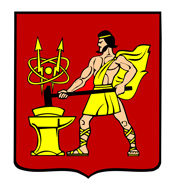 АДМИНИСТРАЦИЯ ГОРОДСКОГО ОКРУГА ЭЛЕКТРОСТАЛЬМОСКОВСКОЙ ОБЛАСТИПОСТАНОВЛЕНИЕ27.04.2021 № 343/4О признании утратившими силу муниципальных правовых актовВ связи с вступлением в силу постановления Администрации городского округа Электросталь Московской области от 05.04.2021 № 280/4 «Об утверждении Порядка общественного обсуждения проектов муниципальных программ городского округа Электросталь Московской области», в целях приведения муниципальных правовых актов в соответствие законодательству:1.  Признать утратившими силу постановление Администрации городского округа Электросталь Московской области от 13.10.2017 №722/10 «Об утверждении  общественной муниципальной комиссии по обеспечению муниципальной программы формирования современной городской среды на территории городского округа Электросталь Московской области», постановление Администрации городского округа Электросталь Московской области 04.09.2019 № 618/2 «О внесении изменений в Положение и состав общественной муниципальной комиссии по обеспечению муниципальной программы формирования современной городской среды на территории городского округа Электросталь Московской области, утвержденной постановлением Администрации городского округа Электросталь Московской области от 13.10.2017 №722/10». 2. Опубликовать настоящее постановление в газете «Официальный вестник» и разместить на официальном сайте городского округа Электросталь Московской области по адресу: www.electrostal.ru3.   Настоящее постановление вступает в силу после его опубликования.4.  Контроль за исполнением настоящего постановления возложить на заместителя Главы Администрации городского округа Электросталь Московской области Денисова В.А.Первый заместитель Главы Администрации городского округа Электросталь Московской области                                                                                                                                О.В. Печникова